徳看協第３４７号令和元年１２月２日関係各位公益社団法人徳島県看護協会会　長　　　稲　井　芳　枝（　公　印　省　略　）看護職のワークライフバランス（WLB）推進フォローアップワークショップの開催について（通知）－働き続けられる職場づくり発表会－　 時下、ますますご清祥のこととお喜び申し上げます。　 また、日ごろは、本会の事業推進に格別のご協力を賜り、厚くお礼申し上げます。さて、このＷＬＢ推進事業は県から委託され、看護職の勤務環境改善を目的に実施しており、次のとおり参加施設の取り組みを発表します。つきましては、お忙しいところ恐れ入りますがご参加いただき、貴施設の看護職のＷＬＢの普及や勤務環境改善にお役立ていただきたくご案内申し上げます。　　なお、参加申し込みの締め切りは、令和２年１月２４日(金)となっておりますので、ＦＡＸでお申し込みいただきますよう、お願いいたします。１　日　時　令和２年２月１日（土）　９時から１１時２　場　所　　徳島市北田宮１丁目３２９－１８徳島県看護会館　３階　研修室３　対　象看護職・事務職・参加施設全職員４　概　要　別添プログラムのとおり令和元年度　看護職のワーク・ライフ・バランス推進ワークショップ≪フォローアップワークショップ≫プログラム　8:30～9:00　　　受付9:00～9:15　　　オリエンテーション開会挨拶　   徳島県保健福祉部医療政策課課長　岡　航平　　　　　各施設の取り組み状況を報告　　　　　　　　　　　　　　　　　9:15～10:00　   アクションプラン３年間の取り組み報告、意見交換　（各施設報告10分　意見交換15分）　　　　　　　　　　　　9:15～9:25　　　協立病院　　　　　　　　　　　　9:25～9:35　　　碩心館病院                        9:35～9:45 　　 小川病院10:00～11:00　   講評　 　    ＷＬＢ推進・支援者　　　　　　　　　 総評　　     徳島労働局 雇用環境・均等室 監理官　後藤　正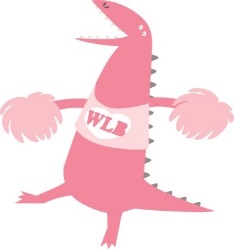      閉会ＦＡＸ送信票申込先　　ＦＡＸ：０８８－６３２－１０８４宛　　　先　　公益社団法人徳島県看護協会　　郡・伊達　宛　　　　　　　申込締切　　令和２年１月２４日(金)＊＊＊＊＊＊＊＊＊＊＊＊＊＊＊＊＊＊＊＊＊＊＊看護職のワークライフバランス推進ワークショップ≪フォローアップワークショップ　≫　申 込 書働き続けられる職場づくり発表会所属施設　　　　　　　　　　　　　　　　電話代表者名申込書に記載された住所等個人情報は、この研修会以外には使用しません。駐車場は、ヤマダ電機立体駐車場になっておりますので、ご注意ください。目 的 ： ワーク・ライフ・バランス実現に向け、参加施設が取り組み状況を報告し、情報共有や意見交換などを行う。日 程 ： 令和２年２月１日（土）　９時から１１時                         場 所 ： 徳島県看護会館　３Ｆ研修室　参加者名職種・役職